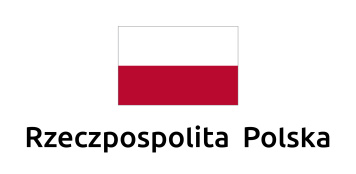 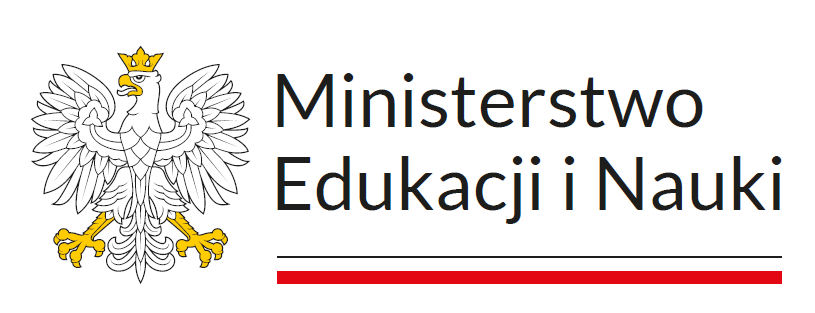 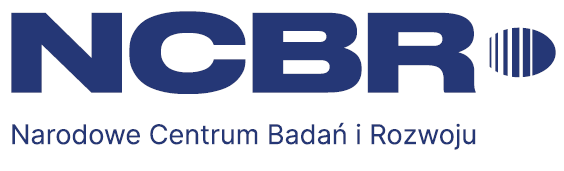 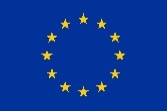 Załącznik nr 5.8 do SWZ ………………………………………………………………………………………………………………………………………………………..…………………………………………………………………………..                  nazwa i adres WykonawcySPECYFIKACJA OFEROWANEGO PRZEDMIOTU ZAMÓWIENIACzęść 8 - Dostawa komputera stacjonarnego typu „stacja robocza” typu 3w postępowaniu o udzielenie zamówienia publicznego prowadzonym w trybie podstawowym bez negocjacji pn. „Dostawa komputerów stacjonarnych typu "stacje robocze i serwer obliczeniowy” oraz  laptopów i monitorów w podziale na 9 części”, nr ref.: DZP/ZP/31/IFPAN/2023/MSNazwa pozycji:Nazwa pozycji:Nazwa pozycji:- Dostawa komputera stacjonarnego typu „stacja robocza” typu 3- Dostawa komputera stacjonarnego typu „stacja robocza” typu 3- Dostawa komputera stacjonarnego typu „stacja robocza” typu 3W celu potwierdzenia spełniania wymaganych parametrów przez oferowany towar Wykonawca zobowiązany jest dla każdego parametru skreślić niewłaściwe określenie w kolumnie E – „Zgodność elementu oferty z OPZ” oraz podać wymagane informacje. W celu potwierdzenia spełniania wymaganych parametrów przez oferowany towar Wykonawca zobowiązany jest dla każdego parametru skreślić niewłaściwe określenie w kolumnie E – „Zgodność elementu oferty z OPZ” oraz podać wymagane informacje. W celu potwierdzenia spełniania wymaganych parametrów przez oferowany towar Wykonawca zobowiązany jest dla każdego parametru skreślić niewłaściwe określenie w kolumnie E – „Zgodność elementu oferty z OPZ” oraz podać wymagane informacje. W celu potwierdzenia spełniania wymaganych parametrów przez oferowany towar Wykonawca zobowiązany jest dla każdego parametru skreślić niewłaściwe określenie w kolumnie E – „Zgodność elementu oferty z OPZ” oraz podać wymagane informacje. W celu potwierdzenia spełniania wymaganych parametrów przez oferowany towar Wykonawca zobowiązany jest dla każdego parametru skreślić niewłaściwe określenie w kolumnie E – „Zgodność elementu oferty z OPZ” oraz podać wymagane informacje. W celu potwierdzenia spełniania wymaganych parametrów przez oferowany towar Wykonawca zobowiązany jest dla każdego parametru skreślić niewłaściwe określenie w kolumnie E – „Zgodność elementu oferty z OPZ” oraz podać wymagane informacje. ABCCDELpATRYBUTPARAMETRYPARAMETRYWYMAGANE WARTOŚCI (opis minimalnych parametrów technicznych i funkcjonalnych)Zgodność elementu oferty z OPZ.W każdym wierszu kolumny należy wpisać czy oferowany sprzęt spełnia minimalne wymagane spełnia/nie spełnia* oraz podać wymagane informacje1ProcesorLiczba procesorówLiczba procesorówJeden spełnia /nie spełnia*2ProcesorLiczba rdzeniLiczba rdzeniLiczba rdzeni co najmniej 24; liczba wątków co najmniej 32spełnia / nie spełnia*Podać:Sumaryczną ilość rdzeni ………….Ilość wątków ……………………..3ProcesorWydajnośćWydajnośćOsiąga w teście cpubenchmark wynik CPUmark 59500 lub wyższy (bez overclokingu), wynik dostępny na stronie https://www.cpubenchmark.net/cpu_list.php na dzień 30.11.2023r.spełnia /nie spełnia*Podać:Model……………………..4ProcesorBezpieczeństwoBezpieczeństwoDostępna i włączona funkcja Trusted Platform Module lub równoważna spełnia / nie spełnia*5ProcesorKlasa przeznaczeniaKlasa przeznaczeniaStacja roboczaspełnia / nie spełnia*6ProcesorChłodzenieChłodzeniea) Jeden na procesor.b) Posiadający przynajmniej jeden wentylator o średnicy min. 120 mm i całkowitą wydajność odprowadzania ciepła nie mniejszą niż TDP = 250 W.c) Zgodny mechanicznie z procesorem oraz zapewniający nominalna temperaturę procesora przy długotrwałym maksymalnym obciążeniu.spełnia / nie spełnia*7Pamięć RAMPojemność zamontowanaPojemność zamontowanaCo najmniej 128 GBspełnia /nie spełnia*Podać:Pojemność ……………………………8Pamięć RAMLiczba modułówLiczba modułów4 (np. 4x128GB)spełnia / nie spełnia*9Pamięć RAMWydajność modułuWydajność modułuMożliwość osiągnięcia transferu co najmniej 46 GB/s.spełnia / nie spełnia*10Twardy dysk 1Rodzaj nośnikaRodzaj nośnikaSSD - dane przechowywane wyłącznie w pamięci półprzewodnikowej.spełnia / nie spełnia*11Twardy dysk 1Liczba urządzeńLiczba urządzeńNie więcej niż 1 spełnia / nie spełnia*12Twardy dysk 1InterfejsInterfejsM.2, PCIe, z obsługą NVMespełnia / nie spełnia*13Twardy dysk 1Pojemność zamontowanaPojemność zamontowanaCo najmniej 1 TBspełnia /nie spełnia*Podać:Pojemność ……………………………14Twardy dysk 1Szybkość zapisu Szybkość zapisu Szybkość odczytu co najmniej: 5000 MB/s ,Szybkość zapisu co najmniej: 5000 MB/sspełnia /nie spełnia*15Twardy dysk 2Rodzaj nośnikaRodzaj nośnikaHDD zapis magnetyczny klasy serwerowej/NAS przystosowany do ciągłej pracyspełnia /nie spełnia*16Twardy dysk 2Liczba urządzeńLiczba urządzeńNie więcej niż 1 spełnia /nie spełnia*17Twardy dysk 2InterfejsInterfejsSATA3 6.0 Gbit/sspełnia /nie spełnia*18Twardy dysk 2Pojemność zamontowanaPojemność zamontowanaCo najmniej 6 TB spełnia /nie spełnia*Podać:Pojemność ……….…………..19Płyta głównaZłącza (każde złącze liczone tylko 1 raz jeśli nie opisano inaczej)Złącza (każde złącze liczone tylko 1 raz jeśli nie opisano inaczej)a) PCIe co najmniej 2 sztuk, w tym min. 1 szt. PCIe 5.0 x16b) DIMM: co najmniej 4 szt. c) SATA III co najmniej 3 szt.d) M.2 PCIe NVMe 4.0: co najmniej 2 szt.e) USB min. 4 szt. w tym min 2 szt. w standardzie USB 3.2 Gen 2f) RJ-45 min. l sztukaWymagana liczba portów nie może być osiągnięta w wyniku stosowania konwerterów, przejściówek itp. Należy uwzględnić złącza wewnętrzne i zewnętrzne.spełnia /nie spełnia*Podać:Model ………………….………….Producent ………………….……20Płyta głównaObsługa pamięci RAMObsługa pamięci RAMCo najmniej 128 GBspełnia /nie spełnia*21Płyta głównaInterfejs dźwiękowyInterfejs dźwiękowyCo najmniej 24-bitowa karta dźwiękowa zintegrowana z płytą główną, zgodna z High Definition Audio, gniazdo słuchawkowe/mikrofonowe wyprowadzone na przednią część obudowy.spełnia /nie spełnia*22Płyta głównaFunkcja Trusted Platform ModuleFunkcja Trusted Platform ModuleDostępna i włączona spełnia /nie spełnia*23Płyta głównaBIOS kompatybilnośćBIOS kompatybilnośćZgodny z UEFI (Unified Extensible Firmware Interface).spełnia /nie spełnia*24Płyta głównaBIOS zabezpieczenieBIOS zabezpieczenieMożliwość blokowania dostępu do bios hasłem utrzymywanym po odłączeniu zasilania sieciowego.spełnia /nie spełnia*25Interfejs graficznyWydajnośćWydajnośćKarta graficzna osiągająca w teście videocardbenchmark wynik 1800 lub wyższy na dzień 30.11.2023 r., wynik dostępny na stronie http://www.videocardbenchmark.net . Zgodna z technologią CUDA, min. 12GB pamięci GDDR6spełnia /nie spełnia*26Interfejs graficznyZłączaZłączaCo najmniej jedno złącze DisplayPort i HDMIspełnia /nie spełnia*27Interfejs sieciowyWydajność i złącze Wydajność i złącze Obsługuje transmisję LAN 2.5 Gbpsspełnia /nie spełnia*28Interfejs sieciowyFunkcjeFunkcjeWoL (włączana przez użytkownika), PXE 2.1spełnia /nie spełnia*29Interfejs wskazującyKlawiaturaKlawiaturaKlawiatura przewodowa ze złączem USB w układzie QWERTY, polski programisty.spełnia /nie spełnia*30Interfejs wskazującyMyszMyszMysz ze złączem USB, laserowa, z trzema klawiszami oraz rolką (scroll).spełnia /nie spełnia*31ObudowaTyp i rozmiaryTyp i rozmiaryTypu Tower. Możliwość montażu płyt głównych w standardzie: ATX i e-ATX oraz oferowanej płyty głównej.Wyposażona w minimum 2 wentylatory, każdy o średnicy nie mniejszej niż 120mm, zamontowane z przodu i z tyłu lub u góry obudowy.Minimalne wymiary obudowy to 46x23x45 cm. spełnia /nie spełnia*Podać:Model ………………………………Producent ……………………………32ObudowaMożliwości rozbudowyMożliwości rozbudowyLiczba zatok wewnętrznych:dysk 3,5’ – min. 2sztdysk 2,5” – min 2 szt.Umożliwia zamontowanie dwóch kart graficznych o długości min. 385 mm.Umożliwiająca zamontowanie układu chłodzenia CPU o wysokości min. 160 mm. spełnia /nie spełnia*33ObudowaZasilaczZasilaczSpełniający standardy ATX 3.0Pracujący przy napięciu 230VMoc ciągła co najmniej 1000 WEfektywność co najmniej 90% przy obciążeniu zasilacza na poziomie 50% oraz co najmniej 87% przy obciążeniu zasilacza na poziomie 100%.spełnia /nie spełnia*34System operacyjnyOpisOpisNie jest wymaganyspełnia /nie spełnia*35GwarancjaCzas trwaniaCzas trwaniaCo najmniej 24 miesiącespełnia /nie spełnia*Podać:……………..………….Oferowany okres gwarancji36GwarancjaWarunki świadczeniaWarunki świadczeniaZgodnie z Wymaganiami gwarancyjnymi i serwisowymi.spełnia /nie spełnia*37Wielkość dostawyLiczba sztuk oferowanego zestawu Komputer stacjonarny typu „stacja robocza” typu 3Liczba sztuk oferowanego zestawu Komputer stacjonarny typu „stacja robocza” typu 32 sztukispełnia /nie spełnia*38W komórce poniżej (wiersz 39 tabeli) Wykonawca zobowiązany jest wpisać nazwę producenta oraz pełną nazwę (tj. obejmującą model i typ, nazwę handlową, jeśli takie atrybuty są stosowane do oferowanego przedmiotu) dla następujących elementów: komputera, myszy, klawiatury, stanowiących łącznie zestaw określany jako ” Komputer stacjonarny typu „stacja robocza” typu 3” opisany parametrami określonymi w niniejszej tabeli.W komórce poniżej (wiersz 39 tabeli) Wykonawca zobowiązany jest wpisać nazwę producenta oraz pełną nazwę (tj. obejmującą model i typ, nazwę handlową, jeśli takie atrybuty są stosowane do oferowanego przedmiotu) dla następujących elementów: komputera, myszy, klawiatury, stanowiących łącznie zestaw określany jako ” Komputer stacjonarny typu „stacja robocza” typu 3” opisany parametrami określonymi w niniejszej tabeli.W komórce poniżej (wiersz 39 tabeli) Wykonawca zobowiązany jest wpisać nazwę producenta oraz pełną nazwę (tj. obejmującą model i typ, nazwę handlową, jeśli takie atrybuty są stosowane do oferowanego przedmiotu) dla następujących elementów: komputera, myszy, klawiatury, stanowiących łącznie zestaw określany jako ” Komputer stacjonarny typu „stacja robocza” typu 3” opisany parametrami określonymi w niniejszej tabeli.W komórce poniżej (wiersz 39 tabeli) Wykonawca zobowiązany jest wpisać nazwę producenta oraz pełną nazwę (tj. obejmującą model i typ, nazwę handlową, jeśli takie atrybuty są stosowane do oferowanego przedmiotu) dla następujących elementów: komputera, myszy, klawiatury, stanowiących łącznie zestaw określany jako ” Komputer stacjonarny typu „stacja robocza” typu 3” opisany parametrami określonymi w niniejszej tabeli.W komórce poniżej (wiersz 39 tabeli) Wykonawca zobowiązany jest wpisać nazwę producenta oraz pełną nazwę (tj. obejmującą model i typ, nazwę handlową, jeśli takie atrybuty są stosowane do oferowanego przedmiotu) dla następujących elementów: komputera, myszy, klawiatury, stanowiących łącznie zestaw określany jako ” Komputer stacjonarny typu „stacja robocza” typu 3” opisany parametrami określonymi w niniejszej tabeli.39Pełne nazwy oferowanych elementów zestawu Komputer stacjonarny typu „stacja robocza” typu 3: a) komputer: ………………………………………………………….………………………………….., b) mysz: …………………………………………………………..………………………………………, c) klawiatura: …………………………………………….……………………………………………… .Pełne nazwy oferowanych elementów zestawu Komputer stacjonarny typu „stacja robocza” typu 3: a) komputer: ………………………………………………………….………………………………….., b) mysz: …………………………………………………………..………………………………………, c) klawiatura: …………………………………………….……………………………………………… .Pełne nazwy oferowanych elementów zestawu Komputer stacjonarny typu „stacja robocza” typu 3: a) komputer: ………………………………………………………….………………………………….., b) mysz: …………………………………………………………..………………………………………, c) klawiatura: …………………………………………….……………………………………………… .Pełne nazwy oferowanych elementów zestawu Komputer stacjonarny typu „stacja robocza” typu 3: a) komputer: ………………………………………………………….………………………………….., b) mysz: …………………………………………………………..………………………………………, c) klawiatura: …………………………………………….……………………………………………… .Pełne nazwy oferowanych elementów zestawu Komputer stacjonarny typu „stacja robocza” typu 3: a) komputer: ………………………………………………………….………………………………….., b) mysz: …………………………………………………………..………………………………………, c) klawiatura: …………………………………………….……………………………………………… .